О подготовке проекта о внесении изменений в Правила землепользования и застройки Туношенского сельского поселения Ярославского муниципального районаВ соответствии со статьями 31 - 33 Градостроительного кодекса Российской Федерации Администрация района  п о с т а н о в л я е т:1. Подготовить проект о внесении изменений в Правила землепользования и застройки Туношенского сельского поселения Ярославского муниципального района (далее – Проект). 2. Утвердить порядок и сроки проведения работ по подготовке Проекта (прилагается).3. Утвердить состав комиссии по подготовке Проекта (прилагается).4. Утвердить порядок деятельности комиссии по подготовке Проекта (прилагается).5. Утвердить порядок направления предложений в комиссию по подготовке Проекта (прилагается).6. Разместить постановление на официальном сайте Ярославского муниципального района в информационно-телекоммуникационной сети «Интернет».7. Контроль за исполнением постановления возложить на заместителя Главы Администрации ЯМР по экономике и финансам А.О. Щербака.8. Постановление вступает в силу со дня официального опубликования.ВРИО Главы Администрации ЯМР					                            А.Н. КошлаковУТВЕРЖДЕНпостановлением Администрации ЯМРот 11.01.2023 № 35Порядок и сроки проведения работ по подготовке проекта о внесении изменений в Правила землепользования и застройки Туношенского сельского поселения Ярославского муниципального районаСписок сокращений:Комиссия - по подготовке проекта о внесении изменений в Правила землепользования и застройки Туношенского сельского поселения  (далее - Комиссия)Проект - проект изменений в правила землепользования и застройки Туношенского сельского поселения Ярославского муниципального района;УГИЗО – управление градостроительства, имущественных и земельных отношений Администрации Ярославского муниципального района;ЯМР – Ярославский муниципальный район.ПРИЛОЖЕНИЕ к постановлению Администрации ЯМРот 11.01.2023 № 35СОСТАВкомиссии по подготовке проекта о внесении изменений в Правила землепользования и застройки Туношенского сельского поселения Ярославского муниципального районаУТВЕРЖДЕНпостановлением Администрации ЯМРот 11.01.2023 № 35Порядок деятельности комиссии
по подготовке проекта о внесении изменений
в правила землепользования и застройки Туношенского сельского поселения Ярославского муниципального района1. Комиссия по подготовке проекта о внесении изменений в Правила землепользования и застройки Туношенского сельского поселения (далее – Комиссия) создана для организации подготовки проекта о внесений изменений в Правила землепользования и застройки Туношенского сельского поселения Ярославского муниципального района (далее – Проект).2. Комиссия в своей деятельности руководствуется Градостроительным кодексом Российской Федерации, федеральными нормативными правовыми актами, нормативными правовыми актами Ярославской области, муниципальными правовыми актами Ярославского муниципального района,    а также настоящим Положением.3. Комиссия осуществляет следующие функции:1) организация подготовки Проекта, а также его доработки в случае несоответствия такого проекта требованиям технических регламентов, Генеральному плану Туношенского сельского поселения ЯМР, схеме территориального планирования Ярославского муниципального района, схемам территориального планирования двух и более субъектов Российской Федерации, схемам территориального планирования Российской Федерации, сведениям Единого государственного реестра недвижимости, сведениям, документам и материалам, содержащимся в государственных информационных системах обеспечения градостроительной деятельности;2) рассмотрение предложений заинтересованных лиц по подготовке Проекта;3) обеспечивает внесение изменений в Проект и представляет указанный Проект Главе ЯМР с учетом результатов общественных обсуждений по нему.4) иные вопросы, возникающие в процессе подготовки Проекта.4. Комиссия имеет право:- запрашивать и получать необходимые для работы материалы                 и сведения по вопросам, входящим в компетенцию Комиссии;- приглашать на заседания Комиссии лиц, чьи интересы затрагивают рассматриваемые Комиссией вопросы.5. Состав Комиссии утверждается постановлением Администрации Ярославского муниципального района. 6. Заседания Комиссии проводятся по необходимости, но не реже 1 раза в месяц.Заседания Комиссии проводит председатель Комиссии, а в его отсутствие – заместитель председателя Комиссии.Заседание Комиссии считается правомочным, если на нем присутствует более половины ее состава. Члены Комиссии участвуют в ее заседаниях лично.7. Решение Комиссии принимается большинством голосов присутствующих на заседании Комиссии. В случае равенства голосов решающим является голос председательствующего.Решения Комиссии оформляются протоколом, который подписывает заместитель председателя и секретарь Комиссии.8. Организационно-техническое обеспечение Комиссии осуществляет управление архитектуры и градостроительства администрации Ярославского муниципального района (ведение протокола, оповещение членов Комиссии, иные вопросы).9. Комиссия прекращает свою деятельность после утверждения проекта о внесении изменений в Правила землепользования и застройки Туношенского сельского поселения Ярославского муниципального района.УТВЕРЖДЕН постановлением Администрации ЯМРот 11.01.2023 № 35ПОРЯДОКнаправления предложений в комиссию по подготовке проекта о внесении изменений в Правила землепользования и застройки Туношенского сельского поселения Ярославского муниципального района1. Заинтересованные лица вправе направить в комиссию по подготовке проекта о внесении изменений в Правила землепользования и застройки Туношенского сельского поселения (далее - Комиссия) предложения по подготовке проекта о внесении изменений в правила землепользования и застройки Туношенского сельского поселения Ярославского муниципального района, в том числе о порядке, сроках подготовки и содержании проекта.2. Предложения могут быть направлены в течение 10 дней со дня опубликования сообщения о принятии решения о подготовке Проекта. Предложения направляются почтой, либо непосредственно в Комиссию по адресу: 150001, г. Ярославль, Московский проспект, 11/12 (тел.: (4852) 45-11-15). 3. Указанные в пункте 2 Порядка предложения должны быть логично изложены в письменном виде (напечатаны либо написаны разборчивым почерком), подписаны лицом их изложившего, с указанием его полных фамилии, имени, отчества, адреса проживания, и даты подготовки предложений. 4. Предложения могут содержать любые материалы (как на бумажных, так и магнитных носителях). Направленные материалы возврату не подлежат.5. Предложения, не отвечающие требованиям, указанным в пункте 3 Порядка, а также предложения, не имеющие отношения к подготовке Проекта и (или) поступившие после установленных сроков, Комиссией не рассматриваются.№Виды работ (этапы)Сроки исполненияИсполнитель1. Опубликование сообщения о принятии решения о подготовке Проекта в газете «Ярославский агрокурьер» и размещение указанного сообщения на официальном сайте Ярославского муниципального района в информационно -телекоммуникационной сети  «Интернет»не позднее чем по истечении 10 дней с даты принятия решения о подготовке ПроектаУГИЗО2.Принятие предложений  заинтересованных лиц по подготовке Проектав течение 10 дней с момента опубликования сообщенияКомиссия3.Работы по подготовке Проектав течение 30 дней с момента принятия решенияКомиссия4. Направление Комиссией Проекта в УГИЗОне позднее чем по истечении 3 дней с момента подготовки ПроектаКомиссия5.Проверка Проекта, на соответствие требованиям технических регламентов, генеральному плану Туношенского сельского поселения, схеме территориального планирования Ярославского муниципального района, схемам территориального планирования двух и более субъектов Российской Федерации, схемам территориального планирования субъекта Российской Федерации, схемам территориального планирования Российской Федерации, сведениям Единого государственного реестра недвижимости, сведениям, документам и материалам, содержащимся в государственных информационных системах обеспечения градостроительной деятельности не позднее чем по истечении 3 дней с момента направления Проекта КомиссиейУГИЗО6.Направление Проекта Главе Ярославского муниципального района или в случае необходимости в Комиссию на доработкув течение 3 рабочих дней с момента окончания проверкиУГИЗО7.Доработка Проекта (при необходимости)3 дняКомиссия8.Принятие решения о проведении общественных обсуждений по представленному Главе Ярославского муниципального района Проектуне позднее 10 дней со дня полученияПроектаГлава ЯМР9.Проведение общественных обсужденийне более 1месяцаУГИЗО10.Внесение изменений в Проект по результатам завершения общественных обсуждений и предоставление его Главе ЯМР (при необходимости)не более7 дней после даты окончания приема предложений и замечаний участников общественных обсужденийКомиссия11.Принятие решения о направлении Проекта на Муниципальный совет или об отклонении Проекта и направлении его на доработку в Комиссию с указанием даты его повторного представленияв течение 10 дней после представления проектаГлава ЯМР12.Доработка Проекта и представление его Главе ЯМР (при необходимости)не более 7 днейКомиссия13.Направление Проекта в Муниципальный Совет для рассмотрения и принятия решения об утверждении или направлении Проекта на доработкув течение 10 дней после представленияпроектана доработкуГлава ЯМР14.Опубликование Проекта в порядке, установленном для официального опубликования муниципальных правовых актов, иной официальной информации, и размещение на официальном сайте Ярославского муниципального района в информационно-телекоммуникационной сети «Интернет»в течение 10 дней со дня подписанияГлава ЯМР15.Размещение утвержденных изменений в Правила землепользования и застройки Туношенского сельского поселения Ярославского муниципального района в федеральной государственной информационной системе территориального планированияне позднее чем по истечении 5 дней с даты утверждения изменений в Правила землепользования и застройки Туношенского сельского поселения Ярославского муниципального районаУГИЗОЩербакАртем Олегович-председатель Комиссии, заместитель Главы Администрации Ярославского муниципального района по экономике и финансам;-заместитель председателя Комиссии, начальник управления градостроительства, имущественных и земельных отношений Администрации ЯМР;-заместитель председателя Комиссии, заместитель начальника управления градостроительства, имущественных и земельных отношений Администрации ЯМР – начальник отдела градостроительства;-секретарь Комиссии, консультант отдела по управлению недвижимым имуществом МКУ ЯМР «Агентство по управлению недвижимым имуществом»;Члены Комиссии:Члены Комиссии:Члены Комиссии:-директор МКУ «Центр земельных ресурсов ЯМР»;-Глава Туношенского сельского поселения ЯМР;-консультант Администрации Ивняковского сельского поселения по вопросам строительства и архитектуры;-заместитель директора представительства Ассоциации строителей России по Ярославской области, Почетный строитель России;-первый заместитель Главы Администрации ЯМР;-председатель Общественной палаты Ярославского муниципального района;-депутат Ярославской областной Думы;-начальник отдела правового обеспечения и имущественных отношений управления градостроительства, имущественных и земельных отношений Администрации ЯМР;- заместитель начальника управления градостроительства, имущественных и земельных отношений Администрации ЯМР – начальник отдела земельных отношений.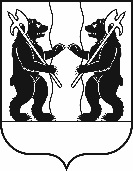 